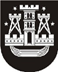 KLAIPĖDOS MIESTO SAVIVALDYBĖS TARYBASPRENDIMASDĖL pritarimo Klaipėdos Kultūrų komunikacijų centro dalyvavymui projekte pagal europos sąjungos 2014–2020 m. INTERREG v-a LATVIJOS IR lIETUVOS bENDRADARBIAVIMO PER SIENĄ pROGRAMą 2016 m. rugsėjo 22 d. Nr. T2-244KlaipėdaVadovaudamasi Lietuvos Respublikos vietos savivaldos įstatymo 16 straipsnio 2 dalies 42 punktu ir atsižvelgdama į Klaipėdos miesto savivaldybės administracijos strateginio planavimo grupės 2016 m. liepos 14 d. nutarimą (protokolas Nr. STR3-8), Klaipėdos miesto savivaldybės taryba nusprendžia:1. Pritarti Klaipėdos kultūrų komunikacijų centro dalyvavimui projekte „Baltic Gravity“ („Baltiškoji gravitacija“) (toliau – Projektas) pagal Europos Sąjungos 2014–2020 m. INTERREG V-A Latvijos ir Lietuvos bendradarbiavimo per sieną programą.2. Įpareigoti Klaipėdos miesto savivaldybės administraciją užtikrinti šiam Projektui būtinų ir apyvartinių išlaidų padengimą – rengiant 2017 ir 2018 metų savivaldybės biudžeto projektus kasmet numatyti asignavimus (12 000 Eur projekto būtinoms išlaidoms padengti ir 68 000 Eur apyvartinėms projekto lėšoms), reikalingus Projektui įgyvendinti.3. Skelbti šį sprendimą Klaipėdos miesto savivaldybės interneto svetainėje.Savivaldybės merasVytautas Grubliauskas